بهترین وکیل در کرجبا سلام و عرض ادب خدمت مردم خوب کرجی. چشم انتظار حضورتون بودم ،قطعا با این انتخاب این مقاله نصف راه رو برای حل مشکلتون طی کردید چون بهترین وکیل در کرج با مهارتی که داره میتونه در دعاوی حقوقی ،کیفری،خانواده و با استفاده از تجربه و سابقه کاری بهتون کمک کنه و من در ادامه بهتون میگم که چطور مشکل خودتون رو حل کنیدبا من همراه باشید"دانش و تجربه ما در اختیار شما"هر آنچه که نیاز دارید در این مقالع هستمعرفی وکیل در کرجبهترین وکیل در کرج چه کسی است؟تنها 3 گام برای خل مشکل حقوقی شما در کرج وجود داردمزایای انتخاب وکیل خوب در کرجمعرفی انواع وکالت در کرجآدرس کانون وکلای کرجچه زمانی به وکیل نیاز داریمشماره وکیل رایگان کرجبهترین وکیل حقوقی در کرجوکیل دعاوی ملکی در کرجبهترین وکیل خانواده در کرجوکیل طلاق در کرجبهترین وکیل کیفری در کرجوکیل مواد مخدر در کرجدانستی جالب و با مزه حقوقی:یک وکیل ماهر در کرج چه خصوصیاتی دارد؟لیست 10 تا از بهترین وکیل کرجاسامی وکلای مرد در کرجاسامی وکلای زن در کرجمشاوره رایگان وکیل کرجسوالات پر تکرار از وکیل در کرجوظایف وکیل متخصص در کرجمقالات مرتبط با وکیل در کرج و مقالات برتر دیگرهزینه پرونده با بهترین وکیل کرج چقدر است؟نحوه تماس و رزرو نوبت با بهترین وکیل در کرجمعرفی وکیل در کرجسامانه وکیل نوین با بیش از یک دهه در امر وکالت و معرفی وکیل و موکل توانسته رزومه خوبی را در بین مردم بدست بیاره، به این خاطر که در این سامانه بهترین وکلای کرج حضور دارند و پس از یک ارزشیابی یک ماهه در لیست بهترین وکیل در کرج در سامانه ما قرار میگیرند و سپس با توجه به مشکل شما وکیل متخصص در کرج بهتون معرفی میشه.بهترین وکیل در کرج چه کسی است؟کسی است که ضمن داشتن پروانه وکالت و وکیل پایه یک دادگستری بودن از تبحر و مهارت و تجربه خوبی برخوردار است و در اکثر پرونده های حقوقی و کیفری و خانواده موفق بوده و به قول معروف چم و خم دادگاه رو بلده و خیلی خوب میتونه موکل رو راهنمایی بکنه و موکل خیلی راحت میتونه به وکیل اعتماد و تکیه بکنه و خیالش از نتیجه پروندش راحت باشه.تنها 3 گام برای حل مشکل حقوقی شما در کرج وجود داردسرچ نام سامانه وکیل نوین در گوگلانتخاب مشاوره حضوری رایگان یا تلفنی ارتباط با وکیل متخصص و مراجعه به ایشان و بستن قراردادمزایای انتخاب وکیل خوب در کرجانتخاب وکیل برای پرونده حقوقی شما می تواند مزایای بسیار زیادی داشته باشد:وکیل در کرج با داشتن تجربه و تخصص کافی می تواند در پرونده ها کمکتون بکنه تا به نتیجه مطلوب برسید.وکیل در کرج با در اختیار داشتن نیروی حقوقی قوی می تواند از شما در برابر حملات حقوقی دفاع کند.بهترین وکیل کرج با قدرت مذاکره و فن بیان با طرف مقابل ارتباط گرفته و گاهی با سازش مشکل حل می شود.وکیل خوب در کرج حواسش به مدیریت زمان و تلف نشدن آن است که تا در کمترین زمان ممکن نتیجه حاصل بشه.به طور کلی انتخاب وکیل خوب در کرج می تواند به شما در بدست آوردن نتیجه مطلوب و حل مشکلات حقوقی کمک کند اما باید در هنگاه انتخاب وکیل دقت کافی داشته باشیدری رایگان و یا مشاوره تلفنی با وکیل در کرجتکات فرم ذیل را پر کنید ظرف حداکثر نیم ساعت باشما تماس گرفته میشود و نزدیک ترین وکیل به شما معرفی میگردد  .معرفی انواع وکالت در کرجوکالت نامه عادی: وکالت نامه ای که به صورت نوشتن مکتوب بین طرفین و بدون بیه مراجعه به دفاتر اسناد رسمی و ثبت قرارداد تنظیم می شود.وکالت نامه رسمی: وکالت نامه ای که به صورت رسمی و محضری بین موکل و وکیل منعقد می شود و در دفاتر رسمی به ثبت می رسد.وکالت تام الاختیار: در این نوع وکالت وکیل جهت اجرای هر یک از امور مشخص شده به وی نیاز به اجازه موکل ندارد.وکالت بلاعزل: وکالتی که در آن موکل حق فسخ قراداد و عزل وکیل وجود ندارد.وکالت ساده: موکل هر زمان که دلش بخواهد می تواند وکیل را از امور سپرده شده به وکیل برکنار کند.وکالت غیر قضایی: هرگاه شخصی انجام کار های اداری حود را به فرد دیگری بسپارد.وکالت قضایی: انجام امور قضایی موکل که نیاز به دانش و تخصص کافی وکیل دارد و به وکیل دادگستری سپرده می شود.وکالت مطلق: موکل به وکیل اجازه انجام تمام امور مربوط به موضوع مورد توافق را به وکیل می دهد. در واقع موکل وکالت کلیه امور مربوط به کار خود را به وکیل می سپارد.وکالت مقید: موکل طی انجام قراردادی انجام اموز خاص و مقیدی را به وکیل می سپارد وکیل تنها اختیار انجام همان کار مشخص را خواهد داشت.آدرس کانون وکلای البرزکرج - میدان سپاه(بعد از اداره دارایی) بلوار سرداران شرقی- طبقه فوقانی بیمه سامان - ساختمان کانون وکلای دادگستری البرزچه زمانی به وکیل نیاز داریم؟معمولا ما تا یچیزی گندش در نیومده دست به کار نمیشیم و اون موقع هم که کار از کار گذشته و دیگ فایده نداره خصوصا در دعاوی حقوقی و کیفری و خانواده که از پیچیدگی خاصی برخورداره و اکثر مردم با رویه های قانونی اشنا نیستن، بخاطر همین هم زمان بره و گاهی یه مشکل بدتر به وجود میاد که کاری از دست وکیلم برنمیاد، پس بهترین کار اینه که به قول معروف در نطفه خفه کنین و برای اینکه کارتون زود تر حل بشه و حق و حقوقتون پایمال نشه به وکیل متخصص مشکلتون مراجعه کنید تا پیگیری انجام بشه.شماره وکیل رایگان کرجاگر فرصت این رو ندارید که حضوری تشریف ببرید دفتر وکیل و از نزدیک ایشان را ببینید و مشکل خودتون رو توضیح بدید شما می توانید تنها با پرداخت 100 هزار تومن با بهترین وکیل متخصص موضوعتان در هر شهری که باشین مشاوره انجام بدیت و به مدت 15 دقیقه وکلای ما سعی می کنند بهترین راهکار های قانونی رو پیش پای شما بگذارند. برای ارتباط با وکیل در کرج بر روی مشاوره تلفنی کلیک کنید.به چه وکیلی در کرج نیاز دارید؟بهترین وکیل حقوقی در کرج               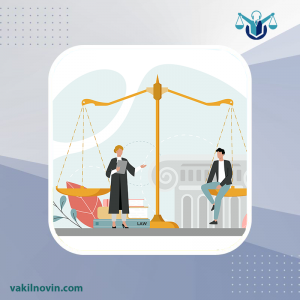 دعاوی مربوط به اداره کار که ناشی از اختلافات کارگر و کار فرما می باشد ، چون که این دعاوی از لحاظ مالی کم ارزش است در شورای حل اختلاق مطرح میشه ، مطرح کردن ادعا حقوقی و ثبت دادخواست در دادگاه حقوقی عمومی ، مثل مطالبات چک و سفته و اسناد عادی ، وصول مطالبات و الزام به انجام مورد خواسته ، احراز و اثبات وقوع معامله از قبیل بیع ، اجاره ، صلح ،قرض ، رهن وسایر عقود معین و غیر معین ،ضمان قهری و خسارت خارج از قرارداد پرداخته می شود.شما با کلیک بر روی وکیل در کرج می توانید مشاوره حقوقی انجام بدهید.وکیل دعاوی ملکی در کرج                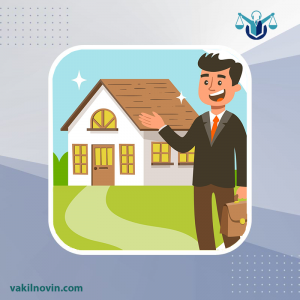 وکیلی که در زمینه‌های قوانین و مقررات ملکی دانش و تخصص کافی رو داشته باشه رو وکیل ملکی میگیم. از جمله اختیارات وکیل ملکی: دعوای تصرف عدوانی اموال غیر منقول – رفع مزاحمت و ممنعت از حق ملکی – خلع ید عدوانی به جهت مالکیت عین و منافع از تصرف غاصب عین یا مستاجری قرار داد آن تمام شده و یا شروطی را در قرار داد نقض کرده  – باطل کردن اسناد رسمی یا عادی – افراز ملک مشاع – احراز سند مالکیت عین و منافع ، فسخ قرارداد اموال ملکی ،الزام به تنظیم سند رسمی.شما با کلیک بر روی وکیل در کرج می توانید مشاوره ملکی انجام بدهید.بهترین وکیل خانواده در کرج             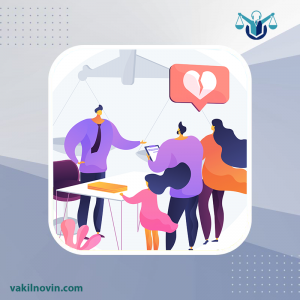 خانواده رکن اصلی جامعه رو تشکیل میده و پایه و اساس هر خانواده والدین آن هستن، که اگر مشکلات به وجود آمده بین والدین حل نشه مسلما تاثیر مخربی بر زندگی و روابط فرزندان داره. از جمله اختیارات وکیل خانواده : دعاوی طلاق و طلاق توافقی  ، دعوای مطالبه مهریه ، دعوای مطالبه نفقه ، حضانت و سرپرستی فرزندان و پرداخت نفقه اقارب ،دعوای مهر المثل و مهر متعه ،فسخ نکاح ، دعوای تمکین ، اثبات نشوز ،اثبات یا عدم زوجیت ،دعوای تغییر جنسیت ، دعوای نفی ولد.شما با کلیک بر روی وکیل در کرج می توانید مشاوره خانواده انجام بدهید.وکیل طلاق در کرج                      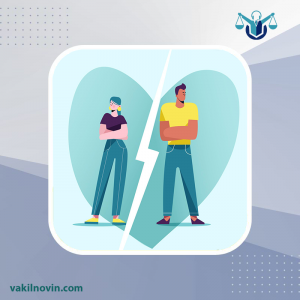  وکیل متخصص طلاق در مشهد و دعاوی خانواده نقش مهمی در روند رسیدگی پرونده های طلاق داره که با بررسی و مطالعه پرونده می تونه بهترین راه و سریع ترین راه را انتخاب کنه, و بر اساس دانشش از مشکلات نا خواسته جلوگیری کنه. تا ضرر و زیانی شما رو تهدید نکنه. در آخر داشتن یک وکیل متخصص طلاق در کنارتون باعث میشه که با احتمال بیشتری به حق و حقوق شرعی و قانونی خود برسید.شما با کلیک بر روی وکیل در کرج می توانید مشاوره طلاق انجام بدهید.بهترین وکیل کیفری در کرج              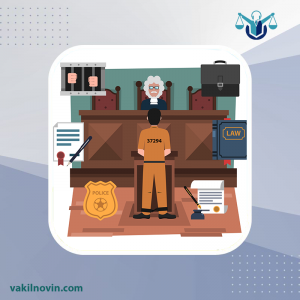 در جامعه برخی اعمال و رفتار افراد به عنوان جرم محسوب میشه و طبق قانون و مقررات کشور برای اون ها مجازات تعیین شده. از جمله اختیارات وکیل کیفری :  قتل عمد و غیر عمد، سرقت حدی و سرقت تعزیری، – محاربه و افساد فی الارض – جعل اسناد و یا استفاده کردن از اسناد جعل شده- کلاهبرداری ،خیانت در امانت ، تحصیل مال از طریق نامشروع ،قاچاق و حمل و نگهداری مواد مخدر و دارو های روان گردان ،  حمل سلاح ،استفاده از سلاح برای بر هم ریختن نظم و امنیت جامعه ، صادر کردن چک برگشتی ،قاچاق انسان.شما با کلیک بر روی وکیل در کرج می توانید مشاوره کیفری انجام بدهید.وکیل مواد مخدر در کرج                 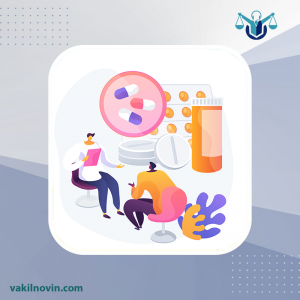 متاسفانه یکی از مشکلات رایج جامعه دست و پنجه کردن با مواد مخدر است که آسیب های زیادی رو به وجود میاره. جرایم مواد مخدر انواعی دارد که متناسب با هرکدام قانون مجازات هایی هم تعیین شده مانند نگهداری یا حمل یا تولید و یا پخش مواد مخدر. به همین خاطر این موضوع از اهمیت بالایی برخوردار است و در این حوزه نیاز به وکیل متخصص و با تجربه دارد که بتواند روند کاملا قانونی را طی کند و با کشف حقایق م مهارت های خود بتواند به آزادی موکل حود کمک کند.شما با کلیک بر روی وکیل در کرج می توانید مشاوره مواد مخدر انجام بدهید.دانستی جالب و با مزه حقوقی::-D در بعضی از کشور ها مانند فرانسه و اسپانیا قانون تعریفی از حیوانات وجود دارد که حقوق حیوانات را تعریف می کند.;-) در بعضی از کشور ها مانند انگلستان قوانین حقوقی وجود دارد که نیروی پلیس را برای حفظ حقوق حیوانات در مقابل آزار و اذیت اعمال می کنند.:-P در بعضی از کشور ها مانند کانادا دادگاه هایی وجود دارند که به حقوق حیوانات پرداخته و به برخی موارد می توانند حکمی در این زمینه اعلام کنند.یک وکیل ماهر در کرج چه خصوصیاتی دارد؟متخصص و با تجربهقابلیت ارتباطیتوجه به جزئیاتداشتن قدرت مذاکرهقابلیت حل مسئلهقابلیت تحلیلصداقت و اخلاقلیست 10 تا از بهترین وکیل کرجاسامی وکلای مرد در کرجعلی قلی پور- امیر فلاح- حسین کاظمی- محسن ابو فاظلی- غلامرضا صارمی- جلال مومنی1- وکیل علی قلی پورارتباط با وکیل2- وکیل امیر فلاحارتباط با وکیل3- وکیل حسین کاظمیارتباط با وکیل4-وکیل محسن ابو فاضلیارتباط با وکیل5- وکیل غلامرضا صارمیارتباط با وکیل6-  وکیل جلال مومنیارتباط با وکیلاسامی وکلای زن در کرجمعصومه متینی فر- زهرا صالح- مژگان پیغامی نسب1- وکیل معصومه متینی فرارتباط با وکیل2- زهرا صالحارتباط با وکیل3- مژگان پیغامی نسبارتباط با وکیلمشاوره رایگان وکیل کرجسامانه وکیل نوین برای شهروندان عزیز شرایطی رو فراهم کرده که شما می توانید مشاوره حضوری رایگان با وکیل متخصص با توجه به مشکلتون در هر شهری که باشین داشته باشید تا بتوانید مشکل خودتون رو هرچه سریع تر حل کنید به همین منظور می توانید بر روی مشاوره حضوری رایگان در کرج کلیک کنید.سوالات پر تکرار از وکیل در کرجپرسش موکل:سلام
در صورتی که از فحاشی و توهین وویس ضبط شده باشد می تواند ملاک شکایت در دادگاه باشد؟پاسخ وکیل:سلام بله قابل استناد است ، در صورت انکار به آزمایشگاه پلیس فتا ارسال شده و توسط نرم افزار تشخیص ویا رد میشودپرسش موکل:سلام من یه دختر دارم که پیش مادرش هست و ما هنوز جدا نشدیم و بچه رو به من نشون نمی ده و بچه رو جوری از من ترسونه که بچه منو میبینی گریه می‌کنه و من از دادگاه حکم دیدن بچه رو دارم میتونم بچه رو با اینکه از من فرار می‌کنه اون چند روزی که دادگاه بهم وقت ملاقات داده بگیرم و چون هنوز جدا نشدیم و دادگاه هیچ حکمی برای حضانت بچه نداده اگه بچه رو بیارم و تحویل مادرش ندم چه اتفاقی میوفتهپاسخ وکیل:سلام اگر هنوز به طور رسمی جدا نشدید خانم نمیتونه بچه ها رو ازتون بگیره و باید تمکین کنه ازتون و این حق رو شما داریدپرسش موکل:سلام من سال ۹۳ با همسرم ازدواج‌کردم ایشان بکارت خود را قبلا از دست داده بودند ولی من بخاطر اینکه دوستش داشتم چشم پوشی کردم الان که حدود سه سال میشه کارمون به دادگاه کشیده و هر روز به بهانه های مختلف قصد آزار بنده رو داره و با توجه به تولد یک دختر که الان ۵ سالشه می تونم از ایشان شکایت کنم که وقتی ازدواج کردیم باکره نبوده ؟پاسخ وکیل:سلام دوست گرامی
در این مورد نمیتونین به نتیجه برسین باید تو دادگاه شما اثبات کنین .پرسش موکل:سلام وقت بخیر اگر مردی به خاطر خانوادش همیشه همسرش و مورد َضرب و جرح قرار بده و زن دچار آسیب های جدی در بدنش شده باشه و این کار و سالیان زیادی انجام بده حکم قانون چی هست و زن باید چه جوری حق خودشو مطالبه کنهپاسخ وکیل:سلام وقتتون بخیر
شما می تونین به پزشکی قانونی مراجعه کنین و برگه دریافت کنید وقتی چندبار این اتفاق بیفته می تونین به دادگاه مراجعه کنین و عسر و حرج براتون ایجاد میشه و قاضی حق طلاق بهتون میده .پرسش موکل:ایا کسیکه درایران زندان باشدوافغان باشد جرمش ثابت نشده باشد امکان دارد که به افغانستان انتقال شودپاسخ وکیل:با سلام چنانچه بازداشت موقت بوده و تبرئه شده باشد و مدارک اقامتی او درست باشد جواب خیر استپرسش موکلسلام.من خونمو دادم ب مستاجر و الان حدود دوسال ک کرایه هیچی نداد و ملک و تخلیه نمیکن خودم دچارمشکل شدم و حتی جای خواب ندارم پولم هیچی ندارم ک وکیل بگیرم توروخدا یکی بهم بگ چیکار کنم میترسم خونمو از دستم درارهپاسخ وکیلباسلام شما میتوانید دادخواست تخلیه ملک و خسارات وارده و اجاره دوره معوقه بدهید تا به حکم قانون با مامور ملک تخلیه گردد و حق حقوقات خود را مطالبه نمایی
بهتر است حضوری مراجعه نماییدپرسش موکلسلام من مشکلم با شوهرم خیلی زیاده به هیچ عنوان نمیتونم باهاش ادامه بدم خواهشا یه وکیل خوب برای طلاق توی مشهد معرفی کنیدپاسخ وکیل:سلام در ابتدا از مشاوران روانشناس برای بهبود زندگی خود استفاده کنید و در مرحله آخر طلاق را برای حل مشکل خود انتخاب کنید اما چنانچه در انتها قصد خود را مسمم بر طلاق کردید تشریف بیرید با وکیل تخصصی در زمینه خانواده صحبت داشته باشید
انشااللهوظایف وکیل متخصص در کرجنمایندگی موکل در مراحل رسیدگیدادن مشاوره حقوقیتحقیق و تدوین اسناد و مدارکمذاکره و توافقحفظ اسرار موکلمقالات مرتبط با وکیل در کرج و مقالات برتر دیگروکیل خوب در کرجبهترین وکیل در کرج بهترین وکیل دعاوی ملکی در کرجوکیل طلاق توافقی در کرجوکیل انتقال مال غیر در کرجوکیل مواد مخدر در کرجوکیل کلاهبرداری در کرجهزینه پرونده با بهترین وکیل در کرج چقدر است؟هزینه پرونده و قرارداد با توجه به شرایطی محاسبه می شود مثلا نوع پرونده یا خواسته موکل از وکیل و یا شرایط مالی موکل که همه ی اینها را می توان با وکیل در مشهد به توافق رسید.که از این باب اصلا جای نگرانی نیست در آخر این موکل و وکیل هستند که می توانند با توافق یکدیگر مبلغی را کمتر از تعرفه یا بیشتر از آن تعیین کنند و اینکه نحوه پرداخت آن اقساطی باشد یا….ما در این مقاله سعی کرده ایم که وکیلی با وجدان و با انصاف و دلسوز و با تجربه بهتون معرفی کنیم تا اینکه در وقت و هزینتون صرفه جویی بشع و با پرداخت اندکی هزینه بیشترین استفاده را ببرید. ما کنارتان هستیم.نحوه تماس و رزرو نوبت با بهترین وکیل در کرجبرای مشاوره حضوری رایگان و تلفنی با بهترین وکیل کرج نسبت به موضوعی که مشکل دارید به راحتی می توانید با شماره های 05136140000 یا 05136141111 تماس بگیرید.سطح وکیل: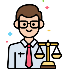 وکیل پایه یک دادگستریتخصص: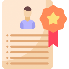 ملک ،جعل، قتل، الزام به تنظیم سند، خدمات: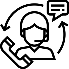 مشاوره حضوری رایگان_ پیگیری پروندهمیزان موفقیت: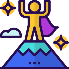 90% موفقیت در پرونده هاسطح وکیل:وکیل پایه یک دادگستریتخصص:حقوقی، کیفری،خانوادهخدمات:مشاوره حضوری رایگان_ پیگیری پروندهمیزان موفقیت:90% موفقیت در پرونده هاسطح وکیل:وکیل پایه یک دادگستریتخصص:کیفری ،حقوقیخدمات:مشاوره حضوری رایگان_ پیگیری پروندهمیزان موفقیت:80% موفقیت در پرونده هاسطح وکیل:وکیل پایه یک دادگستریتخصص:حقوقی، خانواده ،کیفری، ملکیخدمات:مشاوره حضوری رایگان_ پیگیری پروندهمیزان موفقیت:90% موفقیت در پرونده هاسطح وکیل:وکیل کار آموز دادگستریتخصص:ملک، مزاحمت، ضرب و جرح ،کلاهبرداری، چک ،اجرت المثل، موجر و مستاحر، مطالبه دیه خدمات:مشاوره حضوری رایگان_ پیگیری پروندهمیزان موفقیت:80% موفقیت در پرونده هاسطح وکیل:وکیل پایه یک دادگستریتخصص:حقوقی، کیفری، خانوادهخدمات:مشاوره حضوری رایگان_ پیگیری پروندهمیزان موفقیت:90% موفقیت در پرونده هاسطح وکیل: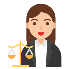 وکیل پایه یک دادگستریتخصص:حقوقی، کیفری، خانوادهخدمات:مشاوره حضوری رایگان_ پیگیری پروندهمیزان موفقیت:90% موفقیت در پرونده هاسطح وکیل:وکیل پایه یک دادگستریتخصص:حقوقی، کیفری، خانوادهخدمات:مشاوره حضوری رایگان_ پیگیری پروندهمیزان موفقیت:90% موفقیت در پرونده هاسطح وکیل:وکیل پایه یک دادگستریتخصص: حقوقی ملک الزام به تنظیم سند ابطال معامله مطالبه ثمن معامله طلاق حضانت نفقه تمکین و....خدمات:مشاوره حضوری رایگان_ پیگیری پروندهمیزان موفقیت:90% موفقیت در پرونده ها